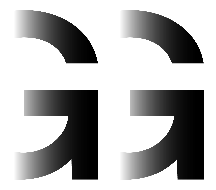 Cutting Through Time—Gallery Store Mother’s Day giveaway

TERMS & CONDITIONSInformation on how to enter form part of the terms and conditions of entry. Participants may enter by completing a purchase in the Geelong Gallery Store and submitting their name and phone number to the form provided by Geelong Gallery upon completion of their purchase. Eligible participants will be required to provide their name and phone number to complete their entry. Illegible, incomplete or incomprehensible entries will be ineligible. The promoter is Geelong Gallery, ABN 93 770 396 335, Little Malop Street, Geelong, VIC 3220, ph. (03) 5229 3645. Entry is open to all permanent residents of Australia. Limit one entry per person. The promotion opens at 2.00pm on Saturday 4 May 2024 and ends at 5.00pm on Sunday 12 May 2024.The draw for the winner will be facilitated by Geelong Gallery. The draw for the winner will take place on Monday 13 May. If the winner is under the age of 18 years the prize will be awarded to their parent or legal guardian.Prizes cannot be transferred for any other items and tickets can only be used once. Non cash prizes cannot be redeemed for cash.The promoter reserves the right to request winners to provide proof of identity and proof of residency at the nominated prize delivery address. Identification considered suitable for verification is at the discretion of the promoter.The promoter reserves the right to refuse to allow a winner to take part in any or all aspects of the prize, if the promoter determines, in their absolute discretion, that a winner is not in the mental or physical condition necessary to be able to safely participate in the prize. It is a condition of accepting the prize that the winner may be required to sign a legal release in a form determined by the promoter in its absolute discretion.If for any reason this promotion is not capable of running as planned, including due to tampering, unauthorised intervention, fraud or any other causes beyond the control of the promoter, which corrupt or affect the administration security, fairness or integrity or proper conduct of this promotion, the promoter reserves the right in its sole discretion to disqualify any individual who tampers with the entry process.Employees and volunteers and their immediate families of Geelong Gallery are ineligible to enter the competition.Geelong Gallery shall endeavour to contact the winner within one week of the prize draw. In the event that the winner cannot be contacted after three attempts, an alternate winner will be drawn.It is a condition of entry that the winner agrees to the publication of their name and state on the website (geelonggallery.org.au) and on social media/ e-communications.The promoter shall not be liable for any loss or damage whatsoever which is suffered (including but not limited to direct or consequential loss) or for any personal injury suffered or sustained in connection with any prize/s, except for any liability which cannot be excluded by law. There will be one a prize of a 2 x Flexible entry tickets (Single day) to Cutting Through Time—Cressida Campbell, Margaret Preston, and the Japanese Print and a Cutting Through Time—Cressida Campbell, Margaret Preston, and the Japanese Print exhibition catalogue, valued at $95.00.In the event that for any reason whatsoever a winner does not take an element of the prize at the time stipulated by the promoter then that element of the prize will be forfeited by the winner and cash will not be awarded in lieu of that element of the prize.All personal information submitted by entrants is subject to and will be treated in a manner consistent with promoter’s privacy statement.